 Module B: Language, Culture and Identity 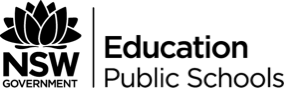 Suggested Related MaterialsPicture Books	Searle, Ken, Papunya School Book of Country and History, Allen & Unwin, 2004, ISBN:1-86508-526-XAudio-visual	Nowlan, Cherie, Marking Time, ABC, 2003 (mini-series)	O’Neill, Michael, Australia: The Story Of Us - Episode 1, Seven Network Australia, 2015,  ISBN:9318500061133 (f)	Swann, David, The Sounds of Aus, Princess Pictures, 2007 (documentary) with accompanying study guide by Kate Raynor available at https://www.abccommercial.com/librarysales/study-guide/study-guide-sounds-aus Poetry	Suhaiymah Manzoor-Khan, This Is Not A Humanising Poem (spoken word) https://youtu.be/G9Sz2BQdMF8 Non-fiction	Gemmell, Nikki, Why you are Australian: a letter to my children, 2009, Fourth Estate, ISBN:978-0-7322-8959-1 	Pung, Alice (ed.), Growing Up Asian in Australia, Black Inc., 2008, ISBN:9781863951913WebsitesPower Writers: 	http://www.powerwriters.org/ 	My Grandmothers lingo: https://www.sbs.com.au/mygrandmotherslingo/ (interactive)Songs	Various artists, Change the Date, NITV, 2017 (some explicit lyrics)	Roach, Archie, Took the Children Away, BMG, 1990Articles/Blog posts	Birner, B. (ed) (2012) Does the language I speak influence the way I think? Linguistic Society of America. Accessed at https://www.linguisticsociety.org/content/does-language-i-speak-influence-way-i-think 	Kohler, S. (2014) How Much Does the Language We Speak Shape Our Identity? Psychology Today. Accessed at https://www.psychologytoday.com/blog/dreaming-freud/201411/how-much-does-the-language-we-speak-shape-our-identity 